ALLEGATO A)Spett.leSviluppumbria SpaVia Don Bosco, 1106121 – PERUGIApec: sviluppumbria@legalmail.itAVVISO PUBBLICO(FAC-SIMILE)AVVISO PER L’EROGAZIONE DI CONTRIBUTI A FONDO PERDUTO (RISTORI) IN FAVORE DELLE IMPRESE ESERCENTI TRASPORTO TURISTICO DI PERSONE MEDIANTE AUTOBUS COPERTI,  IMPRESE ESERCENTI ATTIVITÀ NEL SETTORE DEI MATRIMONI E DEGLI EVENTI PRIVATI, ORGANIZZAZIONE FIERE, IMPRESE ESERCENTI ATTIVITÀ DI COMMERCIO ALL’INGROSSO NEL SETTORE ALIMENTARE, SOGGETTI OPERANTI NEL SETTORE DELL’INFORMAZIONE LOCALE, STAMPA QUOTIDIANA E PERIODICA, INFORMAZIONE ON LINE, IMPRESE ESERCENTI ATTIVITÀ DI EDIZIONE LIBRI E IMPRESE SERCENTI ATTIVITA’ DI PARCHI TEMATICI, ACQUARI, PARCHI GEOLOGICI E GIARDINI ZOOLOGICI MISURE STRAORDINARIE ED URGENTI CONNESSE ALL’EMERGENZA EPIDEMIOLOGICA DA COVID- 19Il sottoscritto/a __________________________________________________________________ nato/a a ____________________________________________ (Prov. ____) il ________________, residente a _______________________ in Via _______________________________n._______ C.F___________________________in qualità di legale rappresentante della:consapevole delle sanzioni penali previste in caso di dichiarazioni non veritiere e di falsità negli atti di cui all’art. 76 del D.P.R. 28 dicembre 2000, n. 445 e della conseguente decadenza dei benefici di cui all’art. 75 del citato decreto, nella qualità di Legale rappresentante della ditta sopra indicata, chiede di essere ammesso all’agevolazione a sostegno delle iniziative previste dall’Avviso.In particolare,CHIEDEIl contributo a fondo perduto a valere sull’Avviso Pubblico di cui all’oggetto determinato secondo le modalità stabilite dall’ Articolo 2. Per la seguente Tipologia:Imprese esercenti trasporto turistico di persone mediante autobus coperti (Tipologia A),Imprese esercenti attività nel settore dei matrimoni e degli eventi privati, organizzazione fiere (Tipologia B),Imprese esercenti attività di commercio all’ingrosso nel settore alimentare (Tipologia C),Soggetti operanti nel settore dell’informazione locale, stampa quotidiana e periodica, informazione on line. Imprese esercenti attività di edizione libri (Tipologia D)imprese esercenti attività di parchi tematici, acquari, parchi geologici e giardini zoologici (Tipologia E).E a tal fine DICHIARA, ai sensi degli artt. 46 e 47 del D.P.R. 28 dicembre 2000, n. 445 di essere gestore o concessionario/titolare dei seguenti (*) Compilare anche se corrispondente alla sede legaleE dichiara una riduzione del fatturato per le società, del 15% rispetto all’anno 2019, come risultante dai rispettivi bilanci 2019 e 2020.e come più specificatamente indicato:Per le Società/ imprese:* Per i destinatari del contributo localizzati nei Comuni del “cratere”, che sono stati interessati dal sisma 2016, gli anni da prendere a riferimento per il calo del fatturato sono quelli del 2020 rispetto al 2015.Nel caso di Imprese che hanno un esercizio contabile annuo non coincidente con l’anno solare dovranno dimostrare la riduzione delle entrate o del risultato di esercizio relativamente ai seguenti esercizi:01/07/2018 – 30/06/2019: mettere il dato nel campo 2019;01/07/2019- 30/06/2020: mettere il dato nel campo 2020.DICHIARA INOLTREessere regolarmente costituite ed iscritte nel caso delle imprese nel registro delle imprese ovvero al Registro Economico Amministrativo (REA) presso la CCIAA competente per territorio ove previsto;essere attive al momento della presentazione della domanda e non essere sottoposte a procedure di liquidazione (anche volontaria), fallimento, concordato preventivo, amministrazione controllata o altre procedure concorsuali in corso o nel biennio antecedente la data di presentazione della domanda; non aver presentato richiesta di concordato “in bianco” ex art. 33 Decreto Sviluppo –D.L. n. 83/2012; essere attive al momento della presentazione della domanda e non essere sottoposte ad accordi stragiudiziali né a piani asseverati ex art. 67 L.F., né ad accordi di ristrutturazione ex art. 182 bis L.F.; rispettare le norme dell’ordinamento giuridico italiano in materia fiscale, previdenziale, di sicurezza dei lavoratori e dei partecipanti impegnati nelle iniziative approvate, dei contratti collettivi di lavoro e delle normative relative alla tutela dell’ambiente; essere in regola con la normativa antimafia (D. Lgs. n. 159 del 6.09.2011);essere in regola con gli obblighi relativi al pagamento dei contributi previdenziali ed assistenziali a favore dei lavoratori, verificabile attraverso il DURC; non rientrare tra coloro che hanno ricevuto e successivamente non rimborsato o depositato in un conto bloccato gli aiuti che sono stati individuati dalla Commissione Europea quali illegali o incompatibili (c.d. clausola “DEGGENDORF”)comunicazione dell’IBAN per l’accredito del contributo, che dovrà appartenere a un Conto Corrente intestato esclusivamente alla impresa e non ad altro soggetto.che il soggetto richiedente non è stato oggetto nei precedenti 3 anni di procedimenti amministrativi connessi ad atti di revoca per indebita percezione di risorse pubbliche, per carenza dei requisiti essenziali o per irregolarità della documentazione prodotta per cause imputabili all’impresa e non sanabili;di possedere capacità di contrarre ovvero non essere stato oggetto di sanzione interdittiva o altra sanzione che comporti il divieto di contrarre con la pubblica amministrazione;di essere in regola con le disposizioni in materia di aiuti ex art. 87 del Trattato UE individuati come illegali o incompatibili dalla Commissione europea, se l’impresa è stata costituita prima del 23 maggio 2007;di non essere assegnatario di contributi concessi dalla Regione Umbria, in conseguenza all’emergenza Covid-19, che eccedano l’effettiva perdita di fatturato di cui all’art. 8; che il soggetto richiedente non si trova in difficoltà al 31 dicembre 2019, ai sensi dell’art. 61 comma 1 del DL 34/2020 e che si è trovato in difficoltà a seguito dell’emergenza COVIDdi aver preso visione dell’Avviso e di impegnarsi al rispetto di quanto previsto nell’avviso;di essere consapevole che l’art. 54 del DL 34/2020 determina un massimale di 1.800.000,00 euro di aiuti concessi per impresa e che pertanto ogni somma eccedente sarà soggetta a recupero, comprensiva degli interessi legali;di conservare per 5 anni, ai fini dei controlli, tutta la documentazione probante quanto dichiarato;ALLEGATI:Per le società/imprese copia dei rispettivi bilanci approvati dall’assemblea dei soci e riferiti agli anni 2019 e 2020;Allegato B: Dichiarazione Temporary Framework (obbligatoria);Allegato C: Dichiarazione sostitutiva di atto di notorietà (laddove necessario); 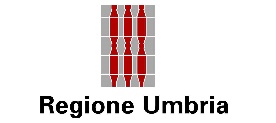 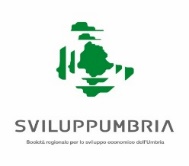 Numero di Matricola della Marca da Bollo di € 16,00Ragione Sociale Indirizzo Sede LegaleAppartenente alla categoria di PMI(SI) – (NO)Se non si appartiene alla categoria PMI indicare[€ ……………..  ] Totale attività dell’ultimo esercizio anno 2020.  [€ ……………] Totale attività patrimoniale anno 2020.[… ] Numero totale dipendenti  a tempo indeterminato full time alla data del 31/12/2020.[…. ] Numero totale dipendenti  a tempo indeterminato part time alla data del 31/12/2020Sito WebCodice fiscalePartito IVAe- mail sede legaleRecapito TelefonicoP.E.C.Estremi bancariIstituto di CreditoAgenziaIBAN BICINTESTATARIO (n.b. l’IBAN indicato nell’istanza deve essere intestato alla dell’Associazione / Impresa / SSD destinatari del contributo)SEDE OPERATIVA*RegioneProvincia  ComuneIndirizzoDenominazione SocialeCodice Ateco (Prevalente)AnnoFatturato2020*2019*Diff (2020/2019) %[